CERCLE SPORTIF QUEVENOIS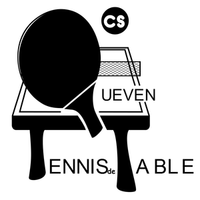    Section TENNIS DE TABLE   Entraînements – Saison 2022-2023*Séance à confirmer    ¤Horaire précis restant à définir et susceptible d’être modifié en cours de saisonCotisation annuelle « standard »Port du maillot du club obligatoire pour toute rencontre de compétitionPour les catégories POUSSINS à CADETS, une raquette offerte pour toute 1ère inscriptionContact pour informations : 06.79.75.22.02Dossier d’inscription téléchargeable en ligne sur notre site : http://www.cs-queven-tt.frCERCLE SPORTIF QUEVENOIS   Section TENNIS DE TABLECotisation annuelle avec application du dispositif spécial « don & crédit d’impôt »*1er paiement correspondant à la somme reversée par le club au Comité du Morbihan de Tennis de Table¤Don volontaire donnant droit à crédit d’impôt après déclaration auprès des services fiscaux (minimum 60 € pour les licenciés « loisir » du mercredi, 120 € pour toutes les autres catégories)#Coût final pour le licencié après perception du crédit d’impôt par l’administration fiscalePort du maillot du club obligatoire pour toute rencontre de compétitionPour les catégories POUSSINS à CADETS, une raquette offerte pour toute 1ère inscriptionContact pour informations : 06.79.75.22.02Dossier d’inscription téléchargeable en ligne sur notre site : http://www.cs-queven-tt.frJourPlage horaireSalleCatégorieLundiSéance d’1h30 sur la plage 17h00-19h30¤De 19h00 à 22h00Jean JaurèsRonquédoJeunesSENIORS & VETERANSMercrediDe 13h30 à 15h00De 13h00 à 15h00RonquédoJeunesAdultes/LoisirJeudiDe 20h30 à 22h00Jean JaurèsSENIORS & VETERANS+ JeunesVendredi (sauf   si compétition)*De 20h00 à 22h30RonquédoSENIORS & VETERANS+ JeunesSamedi (sauf      si compétition)*De 14h00 à 16h00Jean JaurèsJeunesCatégorieDate de naissanceTraditionnelle (Compétition) Promotionnelle (Loisir)    Adultes/Loisir(Mercredi uniquement)################################60 €VETERANSAvant le 01/01/1983140 €100 €SENIORSDu 01/01/1983     au 31/12/2003140 €100 €-19 ans      JUNIORS 4-18 ans      JUNIORS 3-17 ans      JUNIORS 2-16 ans      JUNIORS 1Né en 2004Né en 2005Né en 2006Né en 2007140 €100 €-15 ans        CADETS 2-14 ans        CADETS 1Né en 2008Né en 2009130 €90 €-13 ans       MINIMES 2-12 ans       MINIMES 1Né en 2010Né en 2011130 €90 €-11 ans   BENJAMINS 2-10 ans   BENJAMINS 1Né en 2012Né en 2013110 €90 €-9 ans          POUSSINSNé en 2014 et après110 €90 €CatégorieDate de naissanceTraditionnelle (Compétition)Traditionnelle (Compétition)Promotionnelle (Loisir)    Promotionnelle (Loisir)    CatégorieDate de naissance1er paiement* + don¤Coût final#1er paiement* + don¤Coût final#Adultes/Loisir(Mercredi uniquement)#######################################################35 + 60 €55,40 € VETERANSAvant le 01/01/198375 + 120 €115,80 €35 + 120 €75,80 €SENIORSDu 01/01/1983     au 31/12/200375 + 120 €115,80 €35 + 120 €75,80 €-19 ans      JUNIORS 4-18 ans      JUNIORS 3-17 ans      JUNIORS 2-16 ans      JUNIORS 1Né en 2004Né en 2005Né en 2006Né en 200775 + 120 €115,80 €35 + 120 €75,80 €-15 ans        CADETS 2-14 ans        CADETS 1Né en 2008Né en 200965 + 120 €105,80 €25 + 120 €65,80 €-13 ans       MINIMES 2-12 ans       MINIMES 1Né en 2010Né en 201165 + 120 €105,80 €25 + 120 €65,80 €-11 ans   BENJAMINS 2-10 ans   BENJAMINS 1Né en 2012Né en 201345 + 120 €85,80 €25 + 120 €65,80 €-9 ans          POUSSINSNé en 2014 et après45 + 120 €85,80 €25 + 120 €65,80 €